Возрастные особенности развития детей 4-5 летЧтобы способствовать личностному развитию ребенка 4— 5 лет, необходимо учитывать следующее:В этом возрасте уже закладываются основы созидательного отношения к предметному миру. Для этой цели можно использовать те скромные поделки, которые ребенок создает своими руками для игры или в качестве подарка кому-либо. Если взрослый систематически будет подчеркивать, что ребенок сделал что-то сам, что он уже многое умеет и сможет для каждого создать атмосферу заслуженного признания и успеха, то удовлетворение, которое при этом станет испытывать ребенок, будет побуждать его и дальше ставить подобные задачи.В этот период могут возникнуть и подлинно познавательное отношение к миру, бескорыстная потребность в знаниях из интереса и желания знать. Для дальнейшего развития познавательного интереса важно не только давать ребенку новые знания в увлекательной форме, необходимо максимально уважительно относиться к его собственным умственным поискам и их результатам. На пятом году жизни ребенок уже способен размышлять, не опираясь на непосредственный опыт. У него появляется круг чисто словесных знаний. Оперируя такими знаниями, ребенок может иногда приходить к неправильным выводам, получать логически несовершенные результаты. Любое проявление неуважения к этим первым самостоятельным интеллектуальным шагам может отбить у ребенка интерес к сфере знаний и лишить его уверенности в себе. Важнейшим требованием к личным отношениям взрослых с детьми и в их взаимоотношениях друг с другом является серьезное и уважительное отношение ко всем, даже неверным, соображениям ребенка.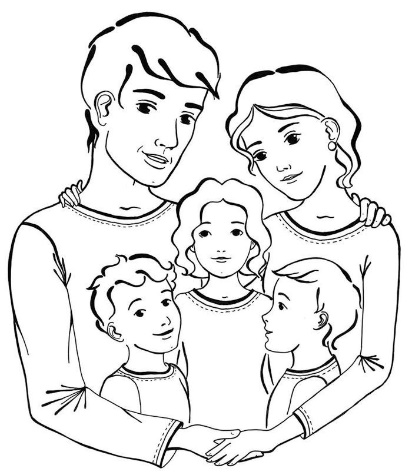 Это не означает, что взрослые должны одобрять любые неправильные мысли и соображения детей. Взрослым следует не оценивать детей, а обсуждать с ними их соображения и возражать им как бы на равных, а не свысока. Новыми в отношении ребенка к другим людям должны стать:Интерес и уважение к взрослому как к источнику новых знаний и тактичному помощнику в его собственных интеллектуальных поисках.Уважительное и заинтересованное отношение к аналогичным интеллектуальным поискам его сверстников.Отношение к сверстникам в этом возрасте носит еще не очень дифференцированный характер. Дети в основном делятся на «плохих» и «хороших», и эти оценки в очень большой степени зависят от взрослых. Так, большинство детей пятого года жизни считают сверстников плохими потому, что воспитатель делает им замечания за то, что они медленно едят, плохо засыпают и т.п.Необходимо иметь в виду, что репутация ребенка в группе, отношение к нему сверстников и его душевное самочувствие могут без всякого умысла со стороны взрослого непоправимо пострадать. Для этого достаточно частого выражения недовольства взрослого по поводу таких форм поведения, которые, хотя и создают организационные трудности, морально нейтральны, не зависят от ребенка и зачастую обусловлены его физиологическими особенностями.В развитии сознания детей открываются две очень важные возможности, от правильного использования которых существенно зависит общий уровень их умственного развития. Одна из возможностей связана с тем, что на пятом году жизни дети способны в своем познании окружающего выходить за пределы того, с ним непосредственно сталкиваются сами. Начиная с этого возраста, дети могут постепенно накапливать фактические знания о самых разных предметах и явлениях, которых они не видели и о которых знают только со слов взрослого (о животных и машинах, городах и странах и т.п.).Очень важно понимать, что, когда ребенок накапливает такие представления, он не просто увеличивает объем знаний об окружающем. У него естественно возникает отношение к тем новым сферам жизни, с которыми его знакомят: симпатия к дельфинам и опасливое отношение к акулам, сочувствие к людям, которые месяцами живут в условиях полярной ночи, и уважение к их способности приноравливаться к сложным природным условиям.А это значит, что взрослый не только дает знания, но и принципиально расширяет круг событий и предметов, вызывающих у ребенка эмоциональный отклик: сочувствие и возмущение, уважение и интерес. Очень важно, что чувства и отношения, переживаемые ребенком по поводу далеких и лично ему незнакомых существ или событий, по сути своей бескорыстны, не связаны с сиюминутными эгоистическими желаниями и устремлениями. Тем самым взрослые выводят ребенка за пределы узких и эгоистических интересов, делая самые первые шаги в формировании будущего гражданина мира, которому ничто человеческое не будет чуждо.Дети 4—5 лет стремятся к самостоятельности, но неудачи обескураживают их.Накапливаясь, безуспешные усилия порождают неуверенность. Между тем произвольность поддерживается именно успешностью выполнения задания взрослого или дела, которое ребенок задумал сделать сам.В игровой деятельности детей среднего дошкольного возраста появляются ролевые взаимодействия. Они указывают на то, что дошкольники начинают отделять себя от принятой роли. В процессе игры роли могут меняться. Игровые действия начинают выполняться не ради них самих, а ради смысла игры. Происходит разделение игровых и реальных взаимодействий детей.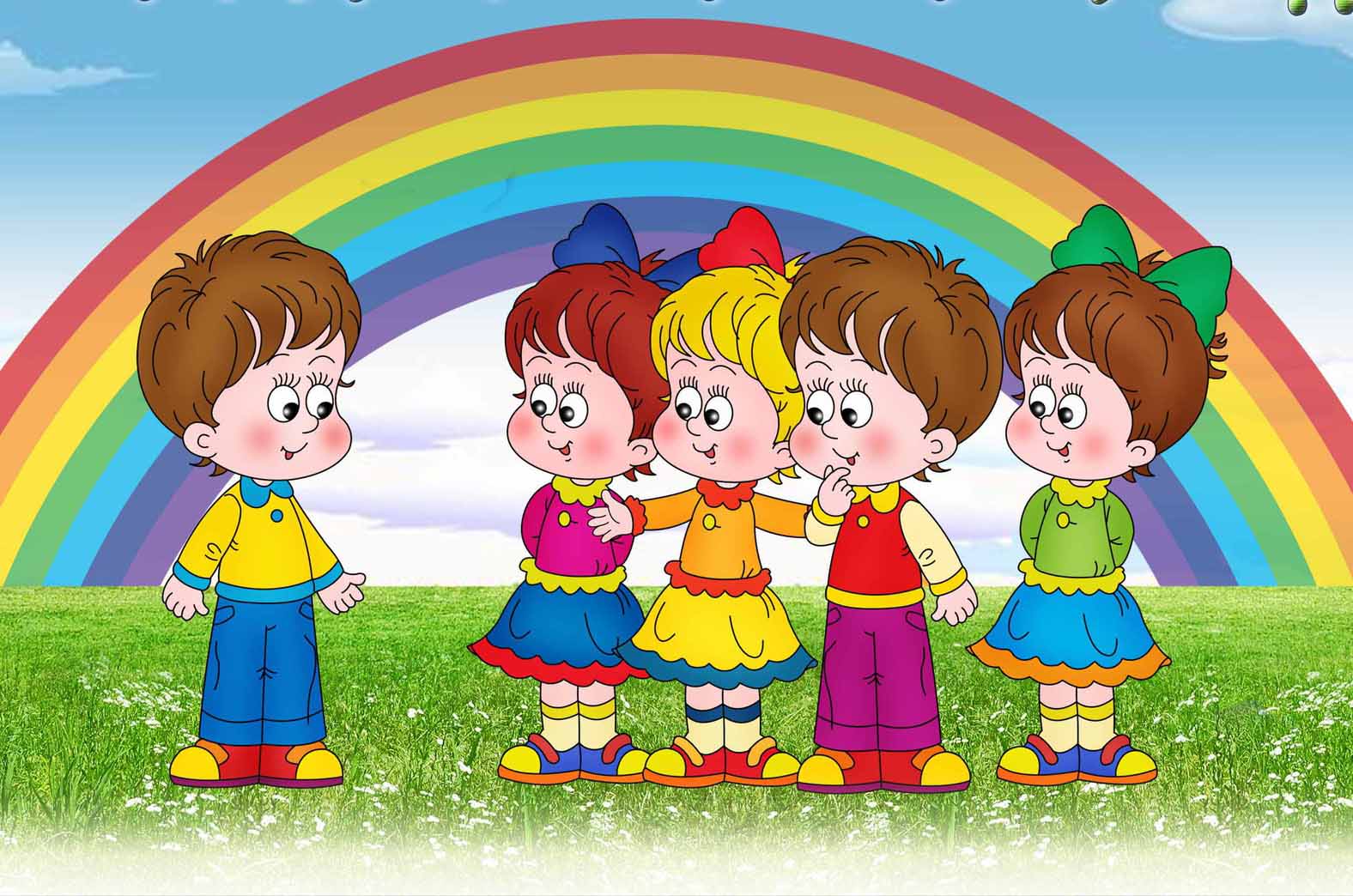 